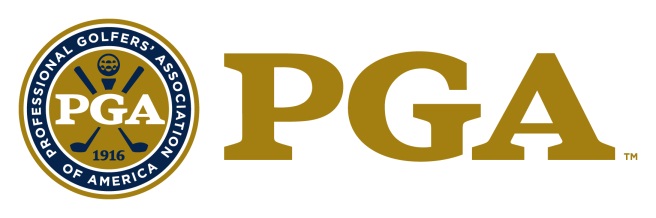 PGA ASSISTANT GOLF PROFESSIONAL OF THE YEAR NOMINATIONName of Nominee:	______________________________________Member Number:	______________________________________Facility Name:	______________________________________Facility Address:	______________________________________Facility Phone Number:	______________________________________  E-mail Address:		______________________________________ Please list any Chapter, Section or National awards you have received. Please describe your overall performance as an Assistant Golf Professional.Please briefly describe your service to the local Chapter, Section and to the Association.Please briefly describe your leadership ability.Please briefly describe how you have inspired fellow Assistant Golf Professionals within your local Chapter and/or Section.Please briefly describe your participation in any Section and/or Chapter Programs/Activities.Please briefly describe your biggest achievements this year at your facility.7.	Please briefly describe any programs that you haven directly responsible for creating and/or implementing this year.8.	Summarize your role as an Assistant Golf Professional.AwardYear ReceivedChapter, Section, National